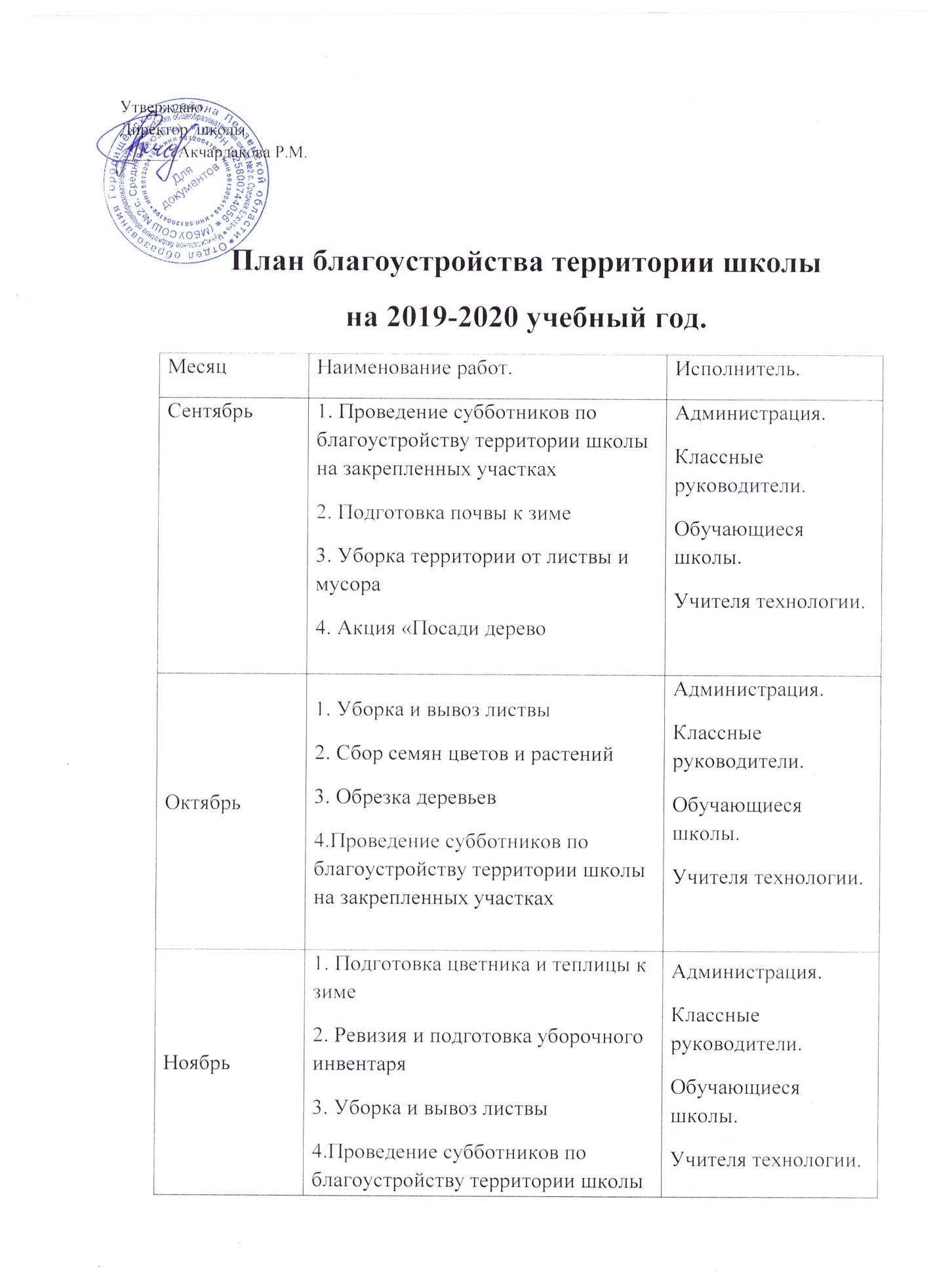 Декабрь1. Уборка территории от снегаАдминистрация.Классные руководители.Обучающиеся школы.Учителя технологии.Январь1.Разработка эскизов для благоустройства территории, внутреннего двора школы.2. Поддержание санитарного состояния территории школы согласно норм САНПиН3.Подготовка  экрана благоустройства территории классамиАдминистрация.Классные руководители.Обучающиеся школы.Учителя технологии.Февраль1. Подготовка семян цветов и растений для последующего высевания2. Закупа материалов для ремонта и благоустройства3. Очистка территории от снегаАдминистрация.Классные руководители.Обучающиеся школы.Учителя технологии.Март1.Подготовка грунта для посадки рассады. (томаты, перец) 2. Посев семян3. Очистка территории от мусораАдминистрация.Классные руководители.Обучающиеся школы.Учителя технологии.Апрель1. Побелка деревьев, бордюров2. Проведение субботников по благоустройству территории школы на закрепленных участках3.Благоустройство теплицы на территории школьного двора4. Перекопка почвы для высадки ранних растенийАдминистрация.Классные руководители.Обучающиеся школы.Учителя технологии.Май1. Высаживание рассады цветов в цветник2. Выборочный ремонт забора3. Обновление  посаженных деревьев4.Работа классов по благоустройствузакрепленных территорий5.Благоустройство территории памятника, павшим в ВОВ6.Посадка семян овощей.Администрация.Классные руководители.Обучающиеся школы.Учителя технологии.Июнь1. Прополка, поливка клумб.2. Отработка учащимися трудовой практикиАдминистрация.Классные руководители.Обучающиеся школы.Учителя технологии.Июль1. Прополка , выкашивание травы на территории школы, полив цветников2. Отработка учащимися трудовой практикиАдминистрация.Классные руководители.Обучающиеся школы.Учителя технологии.Август1. Прополка, выкашивание травы, полив цветника2. Побелка деревьев3. Текущий ремонт ограждения территории4.Отработка учащимися трудовой практикиАдминистрация.Классные руководители.Обучающиеся школы.Учителя технологии.